主後2016年09月17日 第45期   創刊     讀後請傳閱  第一版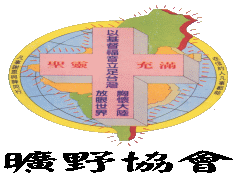 借據借據	創 辦 人：雲 志 照 	發 行 人：鍾 蘭 香	編輯顧問：簡東明、雲天寶、王培蛟          		范坤松、趙一先、孔文吉、范綱煒	陳文志、高金素梅、楊志航、包世晶	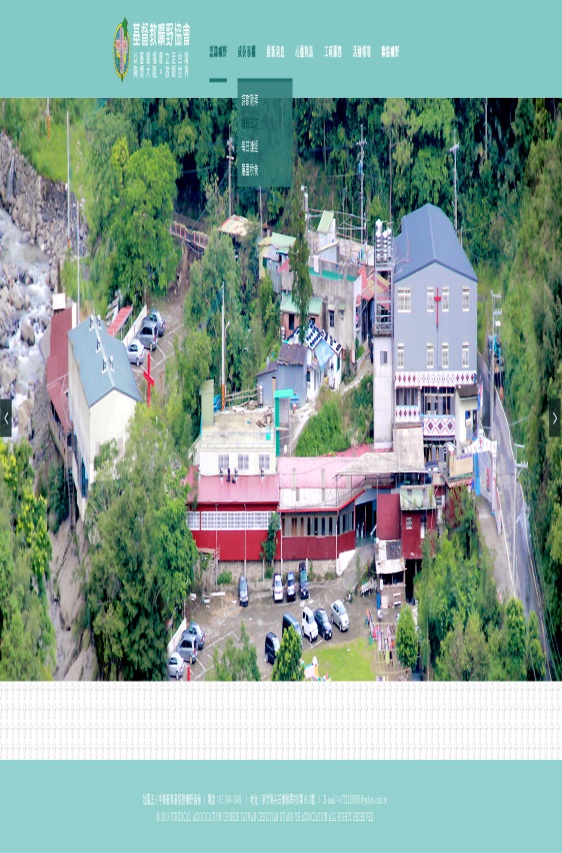 	陳華相、徐璋龍、吳廷宏		編輯指導：蔣美妹		總 編 輯：高菊英		「	總 務 主 任 ： 陳 永 雄			文 宣 部 長 ： 司 玫 玲		出版單位：社團法人中華臺灣基督教曠野協會		地址：新竹縣尖石鄉錦屏村6鄰18號		戶    名：社團法人中華臺灣基督教曠野協會    統 一 編 號 ：02811574	政府立案：台內社字第8406783號            郵政劃撥帳號：18619538	網址：http://www.kuang-ye.org.tw/   傳 真 電 話 ：(03)584-1049	E-mail：v 372100000@yahoo .com.tw	電        話：(03)5841073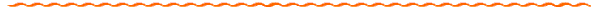 申命記第二十九章29節：「隱祕的事是屬耶和華─我們　神的；惟有明顯的事是永遠屬我們和我們子孫的，好叫我們遵行這律法上的一切話。」本會施教目的：理論與實際並重，教育旨在培養人格、用事知能、學德兼修、愛管互齊、知行合一、服務社會、榮神益人、力求品德、學識與服事均衡成長。歡迎前來親自與 神同行的神奇妙事，歷代志下第二十章20節說：『信耶和華你們的上帝就必立穩；信他的先知就必亨通。』      本會目標：以基督福音立足臺灣，胸懷大陸，放眼世界       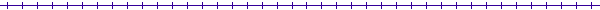 醫病時間                           各區會、區長、辦事處及連絡電話：   			桃園區會：區長 李金山   電話：0917-086352   	辦公室：桃園市復興區三民村基國派16鄰49號一、地 址：苗栗縣頭份鎮合興里文化街32巷66弄3號     	新竹區會：區長 羅廣榮  電話：0972-155901地點：自宅（037）688125  行動：0937-243590	辦公室：新竹縣竹東鎮公園路11巷8弄3號	時間：週一至週日上午8時至24時。（全年無休）	苗栗區會：區長 林建成  電話：0931-243200	二、各區培靈造就時間、地 點：	辦公室：苗栗縣泰安鄉中興村3鄰47號時 間：每月「星期一」第一週至第四週下午19時至22時	台中區會：區長 林志豪   電話：0976-238981	地 點：安平、台南、雲天教會、文化、龍井、牡丹、大鳥	辦公室：台中市龍井區沙田路396-1號2樓	時 間：每週二上午11時至12時；下午19時至22時	南投區會：區長 全江龍  電話：0963-507691	地 點：總會、新光、聖潔、三民、心靈等教會		辦公室：南投縣信義鄉人和村民生巷45之3號時 間：每週三上午11時至12時；下午19時至22時	高雄區會：區長 陳富濱   電話：0989886606地 點：總會、聖心、歡樂、恩典、南興、清靜、懷恩、四海教會	辦公室：高雄市大寮區精忠四里復興南路1號時 間：每週四上午11時至12時；下午19時至23時		台東區會：區長 潘光雄  電話：0912-796173地 點：總會、聖山教會、台中區會、聖火教會	辦公室：台東縣大武鄉大鳥村12鄰16號時 間：每週五上午11時至12時；下午19時至23時	宜蘭區會：區長  陳彼得 電     話 ：0937-908519地 點：總會、哈娜聚會所、伊甸園教會	辦公室：宜蘭縣三星鄉月眉村3鄰月眉街1-7號時 間：每週六下午19時至23時，第三週高雄區會		※各單位如需邀請雲先知培靈造就會時，可逕向總會秘書室地 點：總會、各區會悉依照103年佈道事工輪表辦理	        或函文聯絡，俾便由總會視雲先知行程安排。時 間：每週日上午9時至23時 地點：（1）七星教會（2）台中區會（3）南投區會  註◎每月南投區會與苗栗區會輪流承辦一次。桃園縣基督教曠野發展協會/理事長/江朗財/行動：0928-648434 二、宜蘭縣基督教曠野發展協會/理事長/張金德/行動：0903-344553 三、苗栗縣基督教曠野發展協會/理事長/ 蔣美妹行動：0917-767011/ 四、彰化縣原住民中華基督教曠野發展協會/理事長/高秋美/行動：0911-982156/ 五、新竹縣原住民多元文化發展協會/理事長/賴高杉/行動：0910-175644六、南投縣原住民基督教曠野發展協會理事長/幸棟樑/行動：0937-263547 七、台東縣基督教曠野多元發展協會/理事長/張修一/行動：0986766515 八、高雄市原住民基督教曠野多元文化發展協會/理事長/江維明/行動：0937-372251